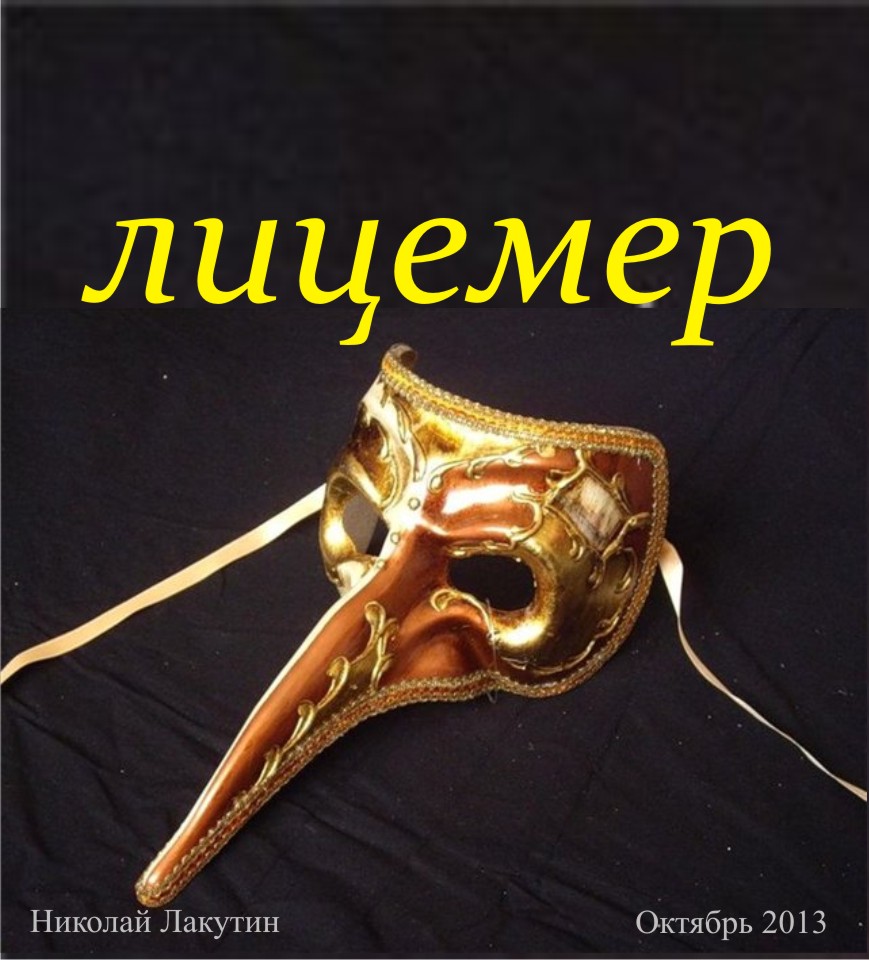 - «Как вы думаете, что у меня сейчас в душе? Радость, восхищение или удовлетворение от полученного результата?» - как бы вопрошал горящим взглядом и завораживающей кривой улыбкой сквозь сомкнутые губы уже давно не молодой человек чуть меньше шестидесяти лет, приятной внешности ухоженного вида…- «Вы не угадали.… В моей душе царит ненависть и злоба…» - прозвучал железный голос …«Лицемер…»Эта история началась в прошлом веке, но заложила крепкий фундамент на многие лета вперёд…***- «О, ты откуда здесь?» - с большим удивлением произнёс мой старый знакомый из детства.- «Да, рад видеть, вот, пришёл трудоустраиваться по вакансии менеджер на собеседование с Михаилом Сергеевичем, а ты чего здесь?»- «На работу? Здорово, а я этой фирмой заправляю, так что Михаил Сергеевич перед тобой. Заходи, рассказывай, как и чем живёшь».   Конечно, мне было крайне дискомфортно общаться с позиции директор – подчинённый со своим бывшим товарищем, которого я то и дело задирал в детском саду, позже в начальных классах, а позже просто в дворовых перепалках. Я постоянно подшучивал над ним, нередко обижал и подставлял в меру возможного, и теперь, по истечению почти двадцати лет придти к нему с поникшей головой. - «Ну чего рассказывать, после того как меня перевели в другую школу всё как-то пошло не так. Пока вливался в новый коллектив – запустил учёбу, раз даже чуть было не остался на второй год. Позже наверстал, но после девятого класса пошёл в технарь, дальше на заочном пять лет в торговом, ну и чуток поработать успел там здесь. Как-то так. Вот ищу куда приткнуться. Ладно, чего, пойду я наверно».- «Погоди, стой, так давай подберём тебе работёнку у нас, нам люди сейчас нужны. Ты на какую должность хотел к нам?»- «На менеджера».- «Смотри, мы расширяемся, нам позарез нужны дополнительные сотрудники в офис, для проведения переговоров с клиентами, иногда, правда, нужно выезжать, а в основном работа здесь. По деньгам договоримся, а в остальном, думаю, нормально всё будет, по рукам?»  Да, деловой стал мой старый знакомый Мишка, что и говорить, от прежнего не осталось и следа.- «Давай, попробуем, там посмотрим, что к чему…»***   Проработав несколько месяцев на должности менеджера, Мишка ни разу мне не дал повода пожалеть о зачислении в ряды компании.  Должностные обязанности проведения переговоров и расширение клиентской базы я исправно выполнял, ввиду этого неуклонно шло моё развитие и становление как специалиста, соответственно и заработок тоже рос. Где что было не понятно, мне Мишка объяснял, корректировал мои действия и оказывал всевозможную поддержку на сложных переговорах. - «Ты не отвечай прямо, когда тебя тычут носом в недостатки нашего товара, уходи от ответа, ссылаясь на ещё более худшие показатели конкурентов. Всегда старайся быть вежливым и носи приятную добродушную маску на лице, даже тогда, когда тебя втаптывают в грязь. Твою уверенность и спокойное отношение к негативу, большинство партнёров оценит, и даст нам выходы на новые направления интересующей области. Не суетись, не спорь и не вступай в конфликты, всегда давай высказаться оппоненту, поддержи его и по-человечески согласись, только после этого так, невзначай дай ему понять, что без нас ему будет хуже» – говорил мне мой руководитель, и я делал всё именно так.   Даже немного странно было то, что человек, которого я обижал в детстве - мне помогает, а не мстит, к примеру. - «Что же, видимо, он достаточно умён, чтобы не приплетать былое детство в нынешние времена, и действительно, зачем ему меня гнобить, когда я приношу ему всё большие и большие прибыли…» - отвечал на вопрос я сам себе.  Дело шло в гору. Я затачивал  язык, стервенел, обрастал связями, и параллельно имуществом выражаемом в денежном эквиваленте и не самом маленьком эквиваленте. Возглавив направление, через несколько лет упорной работы, уровень переговоров изменился. Стали появляться другие связи, другие деньги, другие дела. Мой бывший руководитель возглавил регионы, а я забрал под себя город. Сделки стали ещё более интересными в финансовом плане, и упускать их не хотелось совсем. Для получения нужного результата приходилось врать, и врать уверенно, с надавом, с убеждением, с чувством уникальности личности, которую Бог миловал оппоненту в качестве даров моём лице, и теперь тот просто обязан сделать свой выбор в пользу навязанной стороны.   И вот наступил тот счастливый момент, когда всю работу за меня стали делать подчинённые. Мне оставалось лишь корректировать, направлять и стимулировать своих сотрудников. И сидя в большом просторном кабинете  в компании одинокого бокала дорогущего вина, я стал всё чаще приходить к неприятному выводу:- «На момент моего зачисления в ряды компании у меня была семья, были друзья и родители. Родители давно умерли, жена не выдержала моих сторонних отношений, которые в определённый момент были просто необходимым звеном на пути не столько карьерной, сколько финансовой лестницы, и ушла с детьми. Друзья давно перестали мне звонить, потому что чувствовали утраченный к себе интерес с моей стороны, ведь я с головой ушёл в работу. И что в итоге. Престижная работа? Хорошие прибыли? Достойное место в социальной среде? Да, я упорно стремился к благосостоянию и собственному развитию, но похоже, что развитие на какой-то ступени дало сбой и пошло не в ту сторону. Чёрт,  лучше бы мой бывший начальник отомстил мне за очернённое детство, подставив на деньги. Ведь такая возможность была предоставлена не один раз, лучше бы он унизил меня прилюдно, испортил мне карьеру и отбил бы желание раз и навсегда соваться в сферу продаж, лучше бы он сделал со мной это всё вместе, чем сотворил меня таким, каким я стал сейчас».***Друзья, что я хотел сказать данным рассказом. Когда я из своего детства входил в отрочество, профессия менеджер только начинала появляться. Вообще само по себе слово менеджер звучало гордо. Мы шерстили словари в поисках истины, что же эта профессия собой представляет, и как нам казалось, докапывались до неё. Менеджер – управленец, человек, управляющий каким-либо процессом, управляющий группой лиц. Это может быть директор, собственник бизнеса, уважаемый, удостоенный этого звания человек. Сегодня менеджер, представляет собой не что иное, как класс людей, так сказать - прослойка общества, которая специализируется на умении лицемерить, на умении преподносить всё так, как должен видеть это всё человек, работающий с менеджером. Чаще всего это сфера продаж на разном уровне. Эта должность – менеджер, сегодня является, наверное, самой популярной и востребованной. И вроде бы звучит красиво, и уровень заработных плат на этой должности не самый низкий, а порой и чуть ли не самый высокий, и деятельность как таковая представляет собой деятельность умственную, что, в общем - то должно радовать. Но меня лично печалит то, что сегодняшнее понятие менеджер очень тесно граничит с понятием лицемер, и одно без другого практически уже не может существовать. Мы вырастили целый класс людей которые врут нам в глаза с доброжелательной улыбкой, подталкивая к покупки того или иного товара или же к совершению сделки, за которую в итоге мы поплатимся либо неоправданными финансовыми затратами, либо здоровьем, что ещё хуже. Так скажите мне, где в сложившейся ситуации нагнетания и наполнения внутреннего рынка страны сегодняшними менеджерами найдётся место таким вещам как честность, уважение, подмога, достоинство и честь!